EAST SUSSEX COUNTY COUNCIL JOB DESCRIPTION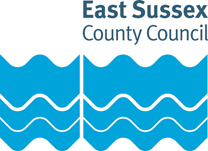 JOB TITLE: Caretaker 3SCHOOL:LOCATION:GRADE: Single Status 4RESPONSIBLE TO: Headteacher or Business ManagerPurpose of the Role:To provide an effective caretaking service, to supervise Assistant Caretaker(s) and/or cleaning staff and to inspect and record standards of cleaning and grounds.Key tasks:Inspect, monitor and record building cleaning standards and cleaners’/contractors’ performance in accordance with the County Building Cleaning specification.  Be responsible for ensuring the routine and emergency opening and closing of school premises and grounds.  Where possible, ensure access in the event of snow, flooding or other emergency situations.Carry out security procedures for school buildings and grounds in accordance with East Sussex County Council policy.Contact direct the appropriate services in the event of the following emergencies: fire; flood; break-in; vandalism; accident.Carry out necessary duties where alarm systems are installed.Assist with enquiries from officers and employees of the LEA, workmen and contractors, and report their presence to the headteacher/nominated officer.  Direct workmen and contractors to the site of repair and maintenance work.  Inspect, monitor and record work performance.Take suitable measures to ensure the protection of the school.Notify the headteacher/nominated officer and contractors, where appropriate, of the necessity for any repairs or maintenance.Carry out non-specialist building maintenance work, e.g. plumbing, glazing, carpentry, decorating etc., where such work is agreed as being within the reasonable capacity of normal handyperson/DIY Skills with strict adherence to Health and Safety regulations.To maintain swimming pool, where appropriate To read meters and record as required, including assistance with energy conservation procedures.Clean outside hard areas three times per week, eg playground, paths and entrances, collect all litter, empty and collect litter from outside bins and convey to nominated collection or disposal point.  Clean gullies and drains at surface level.Operate Heating and hot water supply plant in accordance with County Instructions and carry out frost precaution procedures.Take out of use caretaking and cleaning equipment known to be faulty and report the need for repair.Remove all refuse internally collected from within the school and convey to nominated collection point for incineration or collection by refuse contractor.Accept deliveries of stores, materials and other goods and convey to appropriate storage areas.Maintain adequate supplies of caretaking requirements and cleaning materials and keep records.Move furniture and equipment as required.  (There is no provision for this task to include the wholesale replacement and removal of chairs on a daily basis).Carry out cleaning in specified areas as allocated by the school, including emergency cleaning as required i.e. as a result of an accident, sickness, vandalism.  May be required to clean critical areas e.g. toilets.During school closure periods undertake floor treatment work i.e. preparation, application of polishes and seals and carpet shampooing, based on consultations between caretakers/nominated officers and Area Supervisor.  Inspect and maintain certain school equipment, effect minor repairs and report defects.Replenish consumables items i.e soap, towels, toilet paper etc as required throughout the school.Supervise, direct and train site supervisor and cleaners.Replace light source.  Clean accessible light fittings, shades and diffusers and replace where necessary and where fittings are 3.5 metres or less from ground level.Monitor fuel levels, ordering fresh supplies as necessary and keeping records.Ensure that all medical waste is sealed and placed ready for collection.Empty Sanitary Disposal Units/Incinerators.EAST SUSSEX COUNTY COUNCIL PERSON SPECIFICATIONJOB TITLE: Caretaker 3GRADE: Single Status 4Essential key skills and abilities				Essential knowledgeEssential experienceOther essential criteriaDate (drawn up): November 2009Name of Officer(s) drawing up person specifications: JMJob Evaluation Reference: Health & Safety FunctionsThis section is to make you aware of any health & safety related functions you may be expected to either perform or to which may be exposed in relation to the post you are applying for. This information will help you if successful in your application identify any health-related condition which may impact on your ability to perform the job role, enabling us to support you in your employment by way of reasonable adjustments or workplace support.These criteria will be assessed at the application and interview stage Ability to undertake a range of caretaking and cleaning dutiesAbility to identify work priorities and manage own workload, whilst ensuring that lower priority work is kept up to dateAbility to act on own initiative, dealing with any unexpected problems that ariseAbility to demonstrate good inter-personal skills to communicate with a range of peopleAbility to provide high quality supervision, training and support to Assistant Caretaker and/or cleaning staffAbility to inspect and record the work of othersAbility to work effectively and supportively as a member of the school teamAbility to demonstrate commitment to Equal OpportunitiesThese criteria will be assessed at the application and interview stage An understanding of the main Health & Safety Regulations, including COSHH and risk assessment, and how they apply in a school environmentA sound knowledge of the building cleaning standards contained in the County Building Cleaning specificationA knowledge of procedures associated with the recruitment, supervision and training of other employeesThese criteria will be assessed at the application and interview stage Experience of carrying out specialist building maintenance work, within the reasonable capacity of a normal handypersonExperience of keeping work recordsThese criteria will be assessed at the application and interview stage Willingness to participate in further training and development opportunities offered by the school and county, to further knowledgeWillingness to maintain confidentiality on all school mattersFunctionApplicable to role Using display screen equipment YesWorking with children/vulnerable adultsNoMoving & handling operationsYesOccupational DrivingNoLone WorkingNoWorking at heightYesShift / night workNoWorking with hazardous substancesYesUsing power toolsYesExposure to noise and /or vibrationYesFood handlingNoExposure to blood /body fluidsNo